Приложение №3                                                                                                                                                                                             к постановлениюАдминистрации города Обнинскаот 23.05.2024  № 1436-п                                                                                                                                                                        1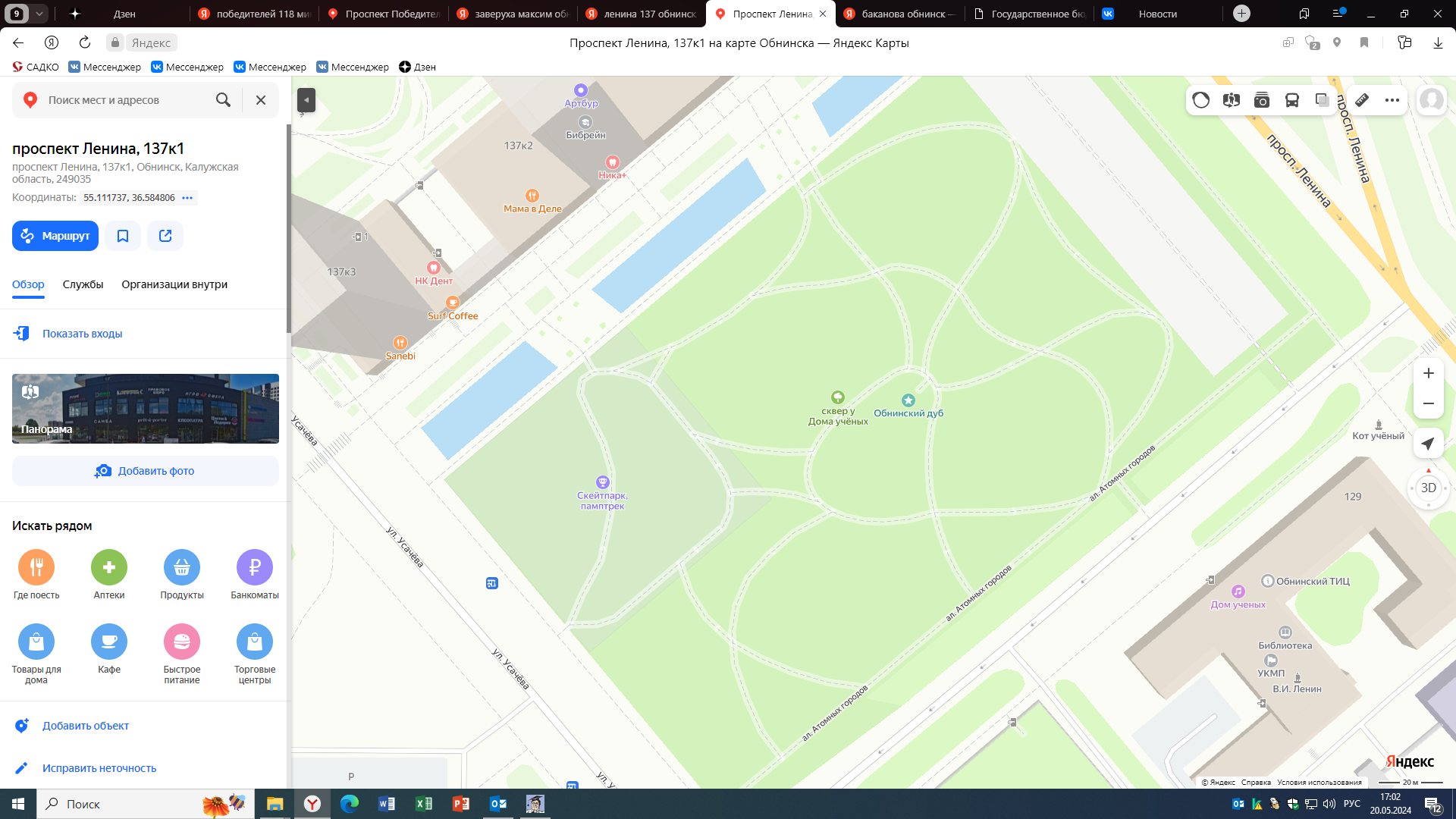 	Предприятие общественного питание, сахарная вата, вода